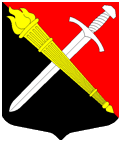 Совет депутатов муниципального образования Тельмановское сельское поселение Тосненского района Ленинградской области РЕШЕНИЕ	 № 121Принято советом депутатов «25» сентября 2019 годаОб утверждении Положения о самообложении граждан на территории муниципального образования Тельмановское сельское поселение Тосненского района Ленинградской области В соответствии с Федеральным законом от 06.10.2003 № 131-ФЗ «Об общих принципах организации местного самоуправления в Российской Федерации», руководствуясь Уставом муниципального образования Тельмановское сельское поселение Тосненского района Ленинградской области, Совет депутатов МО Тельмановское сельское поселение Тосненского района Ленинградской области (далее – Совет депутатов)РЕШИЛ:Утвердить Положение о самообложении граждан на территории муниципального образования Тельмановское сельское поселение Тосненского района Ленинградской области (приложение к настоящему решению).2.	Настоящее решение вступает в силу после его официального опубликования (обнародования).3.	Контроль исполнения настоящего решения  оставляю за собой.Глава муниципального образования                                            Г.В. СакулинПриложение к Решению Совета депутатов муниципального образованияТельмановское сельское поселениеТосненского района Ленинградской областиот 25.09.2019г. № _____Положение о самообложении граждан на территории муниципального образования Тельмановское сельское поселение Тосненского района Ленинградской областиНастоящее Положение о самообложении граждан на территории муниципального образования Тельмановское сельское поселение Тосненского района Ленинградской области (далее - Положение) разработано в соответствии с Конституцией Российской Федерации, статьей 56 Федерального закона от 06.10.2003 № 131-ФЗ «Об общих принципах организации местного самоуправления в Российской Федерации», Федеральным законом от 12.06.2002 № 67-ФЗ «Об основных гарантиях избирательных прав и права на участие в референдуме граждан Российской Федерации», областным законом от 09.06.2007 № 93-оз «О местном референдуме в Ленинградской области», Бюджетным кодексом Российской Федерации и регулирует порядок введения и использования средств самообложения граждан для решения непосредственно населением конкретных вопросов местного значения на территории муниципального образования1. Общие положения1.1.	 Под средствами самообложения граждан понимаются разовые платежи граждан - жителей муниципального образования 	Тельмановское сельское поселение Тосненского района Ленинградской области, осуществляемые для решения конкретных вопросов местного значения муниципального образования Тельмановское сельское поселение Тосненского района Ленинградской области.1.2.	 Плательщиком разового платежа, установленного настоящим Положением, является гражданин Российской Федерации, достигший возраста 18 лет и проживающий на территории муниципального образования Тельмановское сельское поселение Тосненского района Ленинградской области.1.3.	 Размер платежей в порядке самообложения граждан устанавливается в абсолютной величине равным для всех жителей муниципального образования, за исключением отдельных категорий граждан, численность которых не может превышать 30 процентов от общего числа жителей муниципального образования и для которых размер платежей может быть уменьшен.1.4.	 Вопросы введения и использования средств самообложения решаются на местном референдуме, который проводится в соответствии с Федеральным законом от 12.06.2002 № 67-ФЗ «Об основных гарантиях избирательных прав и права на участие в референдуме граждан Российской Федерации» и областным законом от 09.06.2007 № 93-оз «О местном референдуме в Ленинградской области».1.5.	 Введение, сбор и использование средств самообложения граждан осуществляется в соответствии с принципами законности, социальной справедливости, экономической обоснованности и целевого использования средств самообложения.1.6.	 Местный референдум проводится на всей территории муниципального образования Тельмановское сельское поселение Тосненского района Ленинградской области.1.7.	 Вопросы введения и использования средств самообложения в пределах населенного пункта, входящего в состав поселения, городского округа решаются на сходе граждан, проводимом в соответствии со ст. 25.1 Федерального закона от 06.10.2003 № 131-ФЗ «Об общих принципах организации местного самоуправления в Российской Федерации».2 . Порядок введения самообложения граждан2.1.	 Вопрос, предлагаемый к вынесению на местный референдум, должен содержать:-	 конкретный вопрос (конкретные вопросы) местного значения муниципального образования, для решения которого (которых) предлагается проведение самообложения граждан;-	 размер разовых платежей самообложения в абсолютной величине, равный для всех жителей муниципального образования;-	 категории граждан, для которых размер платежей по самообложению предлагается уменьшить;-	 размер уменьшенных платежей по самообложению в абсолютной величине для отдельных категорий граждан;-	 срок уплаты платежей по самообложению.2.2.	 Решение о назначении местного референдума принимается Советом депутатов на очередном заседании в срок, не позднее 30 дней	 со дня поступления документов, необходимых для назначения референдума.2.3.	 В решении о назначении местного референдума в обязательном порядке указывается:- день голосования на местном референдуме;- вопрос (вопросы), выносимый (выносимые) на местный референдум, в том числе: мероприятия в рамках конкретного вопроса местного значения, решаемые за счет средств самообложения граждан, сроки реализации мероприятий;- размер разового платежа в порядке самообложения граждан в абсолютной величине, равный для всех жителей муниципального образования и сроки его внесения;-	 категории граждан, для которых размер разового платежа в порядке самообложения уменьшен;-	 размер разового платежа в порядке самообложения граждан в абсолютной величине для категории граждан, в отношении которой размер разового платежа уменьшен, и сроки его внесения.2.4.	Вопрос (вопросы) должны быть сформулированы таким образом, чтобы исключалась возможность их множественного толкования, а также, чтобы исключалась неопределенность правовых последствий принятого на местном референдуме решения.3.Порядок сбора средств самообложения граждан3.1.	 Разовый платеж гражданами вносится в бюджет муниципальногообразования Тельмановское сельское поселение Тосненского района Ленинградской области в срок, установленный решением, принятым на местном референдуме.3.2.	 Доходы бюджета муниципального образования Тельмановское сельское поселение Тосненского района Ленинградской области, полученные от самообложения граждан, являются согласно статье 41 Бюджетного кодекса Российской Федерации неналоговыми доходами.3.3.	 Сбор и расходование средств самообложения	 граждан муниицпального образования Тельмановское сельское поселение Тосненского района Ленинградской области осуществляется в порядке, установленном администрацией муниципального образования 	 Тельмановское сельское поселение Тосненского района Ленинградской области (далее - Администрация) с учетом требований настоящего Положения.3.4.	 Внесение средств самообложения гражданами производится на основании извещения направляемого Администрацией, включающего банковские реквизиты Администрации, а также информацию о порядке внесения таких средств.3.5.	 Учет поступлений в бюджет муниципального образования Тельмановское сельское поселение Тосненского района Ленинградской области средств самообложения граждан, осуществляется Администрацией.3.6.	 Администрация дает разъяснения гражданам вопросам учета и сбора средств самообложения граждан.3.7.	Разовый платеж, не внесенный в установленный срок, подлежит взысканию Администрацией, в порядке, установленном законодательством для взыскания невнесенных в срок неналоговых платежей.4. Порядок использования средств самообложения граждан4.1.	 Средства самообложения граждан, поступившие в бюджет муниципального образования Тельмановское сельское поселение Тосненского района Ленинградской области, расходуются только на реализацию мероприятий, направленных на решение вопросов местного значения, определенных на местном референдуме.4.2.	 Средства самообложения граждан, поступившие в бюджет муниципального образования Тельмановское сельское поселение Тосненского района Ленинградской области и не израсходованные в текущем финансовом году, сохраняют свое целевое назначение и расходуются в следующем финансовом году с учетом требований, установленных Бюджетным кодексом Россйиской Федерации.4.3.	 Администрация за счет средств самообложения обеспечивает реализацию мероприятий по решению вопросов местного значения муниципального образования Тельмановское сельское поселение Тосненского района Ленинградской области, определенных решением местного референдума, а также информирует население об использовании собранных средств самообложения граждан.4.4.	 Совет депутатов муниципального образования Тельмановское сельское поселение Тосненского района Ленинградской области	 в сроки, установленные для представления ежегодного отчета об исполнении местного бюджета, информирует жителей муниципального образования Тельмановское сельское поселение Тосненского района Ленинградской области об исполнении решения о введении самообложения граждан, принятого на местном референдуме.5. Контроль за использованием средств самообложения5.1. Контроль за законностью, результативностью (эффективностью и экономностью) использования средств самообложения граждан, поступивших в местный бюджет осуществляется контрольно-счетным органом, в порядке установленном законодательством.ПОЯСНИТЕЛЬНАЯ ЗАПИСКАк модельному нормативному правовому акту — решению Совета депутатов муниципального образования Тельмановское сельское поселение Тосненского района Ленинградской области об утверждении Положения о самообложении граждан на территории муниципального образования Тельмановское сельское поселение Тосненского района Ленинградской областиВ соответствии со ст. 46 Федерального закона от 06.10.2003 № 131-ФЗ «Об общих принципах местного самоуправления в Российской Федерации» проекты муниципальных правовых актов могут вноситься депутатами представительного органа муниципального образования, главой муниципального образования, иными выборными органами местного самоуправления, главой местной администрации, органами территориального общественного самоуправления, инициативными группами граждан, а также иными субъектами правотворческой инициативы, установленными уставом муниципального образования.Вопросы ведения и использования средств самообложения решаются на местном референдуме, который проводится в соответствии с Федеральным законом от 12.06.2002 №67-ФЗ «Об основных гарантиях избирательных прав и права на участие в референдуме граждан Российской Федерации» и областным законом от 09.06.2007 №93-оз «О местном референдуме в Ленинградской области».Вопросы введения и использования средств самообложения в пределах населенного пункта, входящего в состав поселения, городского округа решаются на сходе граждан, проводимом в соответствии со ст. 25.1 Федерального закона от 06.10.2003	№	131-ФЗ «Об общих принципах организации местного самоуправления в Российской Федерации».Тем самым настоящее положение урегулирует порядок введения и использования средств самообложения граждан для решения непосредственно населением конкретных вопросов местного значения на территории муниципального образования.В процессе анализа норм проекта нормативного правового акта несоответствий федеральному и областному законодательству не установлено.Принятие проекта модельного нормативного правового акта не потребует выделения средств местного бюджета.